PROMOTOR	:  	CDAD. PROP. C/ JUAN RAMON JIMENEZ 87		PROYECTO	:    	ELIMINACIÓN BARRERAS ARQ. EN EDIFICIO VIV.                                 UBICACIÓN	:   	C/ JUAN RAMON JIMENEZ, 87LOCALIDAD	:   	VALENCIAANEXO	D. Carlos Pardo Soucase arquitecto incorporado al Colegio Oficial de Arquitectos de Valencia, como colegiado nº 06298,  en relación al encargo de referencia,INFORMA:Que las obras que se van a realizar en el edificio sito en c/ Juan Ramón Jimenez, 87 de Valencia, según presupuesto de la empresa Kone Elevadores S.A. nº T-0000736273 se califican y proyectan como obras de rehabilitación para la eliminación de barreras arquitectónicas.Lo que se firma en Valencia, a 07 de abril de 2015, a los efectos administrativos oportunos,Fdo. Carlos Pardo SoucaseArquitecto 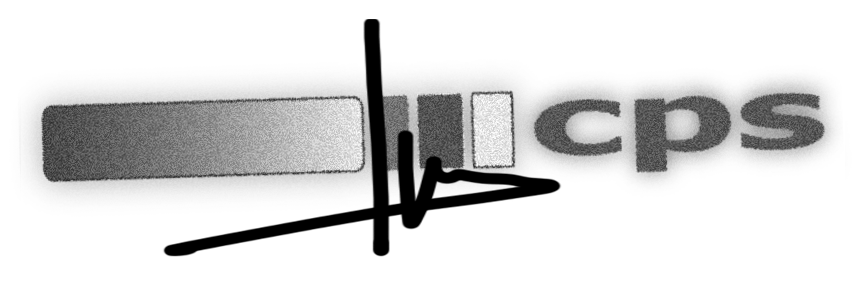 